Додаток 1тендерної документаціїТЕХНІЧНЕ ЗАВДАННЯКонтейнерна система для розміщення контейнерів для збору твердих побутових відходівНайменування обладнання: 44610000-9 Цистерни, резервуари, контейнери та посудини високого тиску (придбання обладнання для благоустрою територій: контейнерні системи для розміщення контейнерів для збору твердих побутових відходів).Контейнерна система призначена для санітарно-естетичного благоустрою території міста та передбачена для розміщення 1-го контейнера об’ємом 1,1 м3 або 2-х контейнерів меншого об’єму для твердих побутових відходів.Кількість обладнання – 85 одиниць.Технічні вимоги:Розміри та параметри наведено у додатку до технічного завдання  на 1 аркуші, (одиниці виміру, мм).При прийнятті товару допустимі граничні відхили розмірів +/-1,5%.Конструкція контейнерної системи складається з монолітного залізобетонного п-подібного каркасу, металевої кришки з завантажувальними вікнами та технологічних дверей для вилучення контейнеру з відходами. Контейнерна система має бути обладнана системою для фіксації верхньої кришки при її відкриванні, технологічні двері для вилучення контейнеру мають бути розташовані на лицьовій стороні контейнерної системи. Контейнерна система має бути обладнана замком. Замок має бути антивандальним, вбудований в конструкцію дверей. Замок має відмикатись універсальним ключем, який буде підходити до усіх контейнерних систем.Контейнерна система має бути обладнана рим-болтами для здійснення підіймання та опускання системи під час завантаження та розвантаження. Рим-болти мають бути вбудовані у верхню частину контейнерної системи.Виготовляти залізобетонну конструкцію слід з важкого бетону кл.С25/30 на основі шлакопортландцементу за ДСТУ Б В.2.7-85-99, клас бетону по водопроникності застосувати W6, по морозостійкості F 100 (Мрз 100), товщиною не менше 70мм.По завершенню бетонних робіт систему слід покрити стійкою фарбою по бетону для зовнішніх робіт, колір погоджувати з замовником.Армування та влаштування закладних конструкцій виконувати у відповідності до ДСТУ Б В.2.6-168-2011 «Арматурні та закладні вироби зварні, з`єднання зварні арматурні і закладних виробів залізобетонних конструкцій. Загальні технічні умови (ГОСТ 10922-90, MOD).», перетинання стрижнів сіток і окремих стрижнів варити за ДСТУ Б В.2.6-169:2011 «З`єднання зварні арматури та закладних виробів залізобетонних конструкцій. Типи, конструкції та розміри (ГОСТ 14098-91, MOD)». Дугове зварювання арматурних стрижнів між собою й сортовим прокатом, слід виконувати ручним дуговим зварюванням відповідно до ДСТУ Б В.2.6-169:2011. Вибір типу електродів для ручного зварювання у відповідності до ДБН В.2.6-198:2014 «Сталеві конструкції. Норми проектування». Арматурні вироби слід виготовляти з використанням гарячекатаної арматурної сталі по ДСТУ 3760:2019 сталь марки Ст3кп або Ст3пс або Ст3сп або 34ГС або 25Г2С.Верхню кришку з технологічними вікнами для завантаження відходів, слід виготовляти з прокату листового гарячекатаного листа Б-ПН-НО-1,5х2000х2000 мм. по ДСТУ 8540:2015.Технологічні двері слід виготовляти з прокату листового гарячекатаного листа Б-ПН-НО-1,0х2000х2000 мм. по ДСТУ 8540:2015. Двері мають бути виготовлені та змонтовані таким чином, щоб між нижнім краєм дверей, та основою майданчика, на якому буде змонтована контейнерна система, залишалась відстань 70 - 80 мм.В якості захисного покриття для металевих елементів контейнерної системи слід використовувати лакофарбові матеріали згідно з ГОСТ 9.032, ДСТУ ISO 12944-4:2015. Колір погоджувати з Замовником.Завіси для технологічних дверей ШКв-1 вивантаження контейнеру слід влаштовувати у відповідності до ДСТУ Б. В.2.6-32:2007 «Конструкції будинків і споруд. Завіси для віконних та дверних блоків. Технічні умови (ГОСТ 5088-2005, IDT)».Збірні одиниці й деталі контейнерної системи допустимо з’єднувати болтами чи зварювати згідно з ДСТУ EN 15048-1:2019  і ДСТУ 3951.1-2000 (ІSО 9956-1:1995) .Конструкція контейнерної системи має унеможливлювати травмування споживачів, стійка до самовільного перекидання.Надійність контейнерної системи в умовах розміщення та експлуатації повинна відповідати вимогам довговічності, ремонтноспроможності та зберігаємості, після усунення ремонтних недоліків повинна відповідати вимогам основних своїх технічних характеристик У разі, якщо у технічному завданні міститься посилання на конкретну торгівельну марку чи фірму, патент, конструкцію або тип, джерело походження або виробник, вважати доданим до кожного з них вираз «або еквівалент».Умови поставки контейнерних систем: – витрати на доставку контейнерних систем на контейнерні майданчики м. Кривий Ріг входять до ціни товару.Місце поставки: м. Кривий Ріг;Термін поставки: по 01.11.2022 року;Транспортування: Контейнерну систему допустимо транспортувати без упаковки. Транспортування здійснюється з урахуванням та дотриманням чинних правил  для цього виду перевезень. Гарантійний строк експлуатації: 24 місяці від дати початку експлуатації.Додаток до технічного завдання  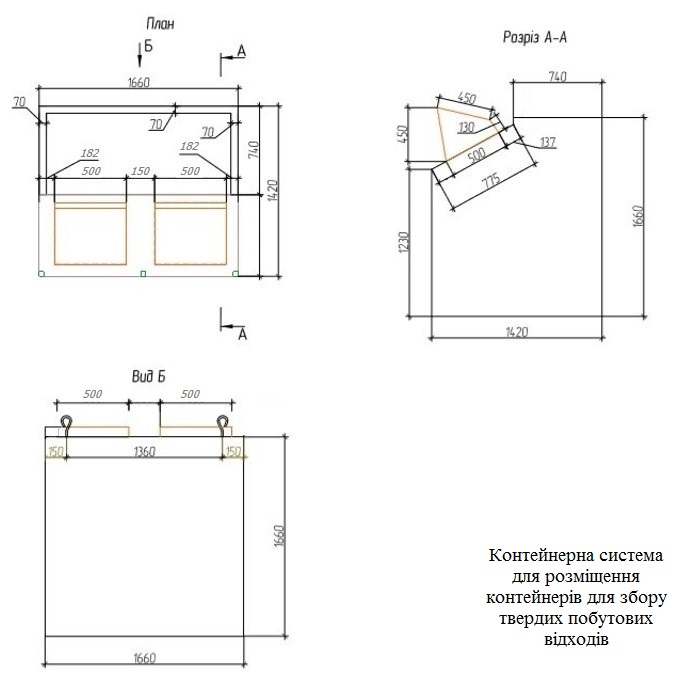 